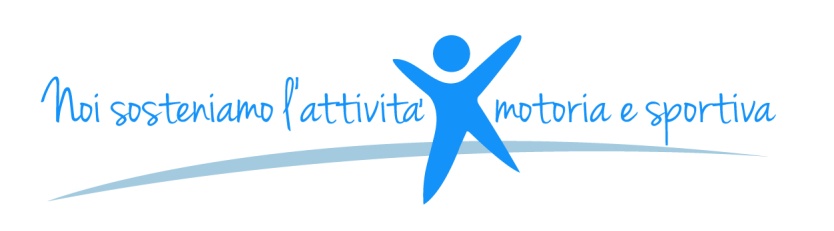 SCHEDA DI ISCRIZIONELunedì 16 settembre  2013 – ore 20.30Sede CONI Reggio EmiliaSala Riunioni- Via Adua 97 – REGGIO EMILIA_______________________________________________________________________________Nome Cognome□ Dirigente     □ Tecnico  □ Altro ( specificare cosa)……………………………….._________________________________________________________________________________Nome Cognome□ Dirigente     □ Tecnico  □ Altro ( specificare cosa)………………………………..Societa’ di appartenenzaincarico e settore di appartenenzatel.					fax o emailModalità di partecipazioneLa segreteria organizzativa è gestita dal CONI EMILIA ROMAGNA.La partecipazione all’incontro è gratuita. E’ richiesta l’iscrizione da inviare entro il 7  settembre  via email a sdsemiliaromagna@coni.it oppure via fax al 051558400  - CONI EMILIA ROMAGNA. Per informazioni sull’incontro:CONI EMILIA ROMAGNA tel. 051 551192 email: sdsemiliaromagna@coni.it .